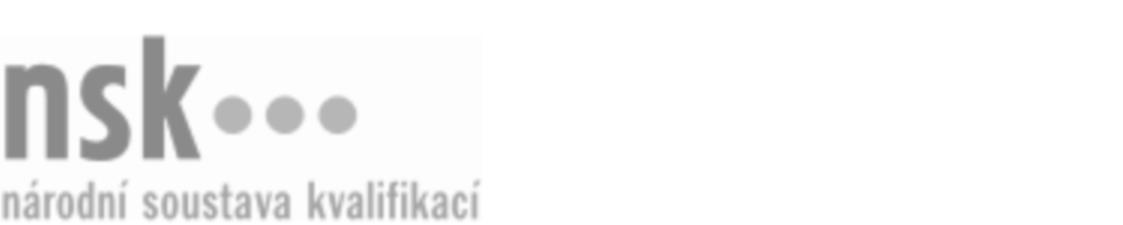 Kvalifikační standardKvalifikační standardKvalifikační standardKvalifikační standardKvalifikační standardKvalifikační standardKvalifikační standardKvalifikační standardTěžební činnost (kód: 41-023-H) Těžební činnost (kód: 41-023-H) Těžební činnost (kód: 41-023-H) Těžební činnost (kód: 41-023-H) Těžební činnost (kód: 41-023-H) Těžební činnost (kód: 41-023-H) Těžební činnost (kód: 41-023-H) Autorizující orgán:Ministerstvo zemědělstvíMinisterstvo zemědělstvíMinisterstvo zemědělstvíMinisterstvo zemědělstvíMinisterstvo zemědělstvíMinisterstvo zemědělstvíMinisterstvo zemědělstvíMinisterstvo zemědělstvíMinisterstvo zemědělstvíMinisterstvo zemědělstvíMinisterstvo zemědělstvíMinisterstvo zemědělstvíSkupina oborů:Zemědělství a lesnictví (kód: 41)Zemědělství a lesnictví (kód: 41)Zemědělství a lesnictví (kód: 41)Zemědělství a lesnictví (kód: 41)Zemědělství a lesnictví (kód: 41)Zemědělství a lesnictví (kód: 41)Týká se povolání:Lesní mechanizátorLesní mechanizátorLesní mechanizátorLesní mechanizátorLesní mechanizátorLesní mechanizátorLesní mechanizátorLesní mechanizátorLesní mechanizátorLesní mechanizátorLesní mechanizátorLesní mechanizátorKvalifikační úroveň NSK - EQF:333333Odborná způsobilostOdborná způsobilostOdborná způsobilostOdborná způsobilostOdborná způsobilostOdborná způsobilostOdborná způsobilostNázevNázevNázevNázevNázevÚroveňÚroveňProvádění výchovných zásahůProvádění výchovných zásahůProvádění výchovných zásahůProvádění výchovných zásahůProvádění výchovných zásahů33Těžba dřeva motorovými pilami, odkorňování kmenůTěžba dřeva motorovými pilami, odkorňování kmenůTěžba dřeva motorovými pilami, odkorňování kmenůTěžba dřeva motorovými pilami, odkorňování kmenůTěžba dřeva motorovými pilami, odkorňování kmenů33Manipulace s vytěženými kmeny a jejich soustřeďování na odvozní místoManipulace s vytěženými kmeny a jejich soustřeďování na odvozní místoManipulace s vytěženými kmeny a jejich soustřeďování na odvozní místoManipulace s vytěženými kmeny a jejich soustřeďování na odvozní místoManipulace s vytěženými kmeny a jejich soustřeďování na odvozní místo33Manipulace vytěženého dříví na odvozním místě či v expedičním skladuManipulace vytěženého dříví na odvozním místě či v expedičním skladuManipulace vytěženého dříví na odvozním místě či v expedičním skladuManipulace vytěženého dříví na odvozním místě či v expedičním skladuManipulace vytěženého dříví na odvozním místě či v expedičním skladu33Strojní výroba sortimentů dříví a jeho přeprava na manipulačních skladechStrojní výroba sortimentů dříví a jeho přeprava na manipulačních skladechStrojní výroba sortimentů dříví a jeho přeprava na manipulačních skladechStrojní výroba sortimentů dříví a jeho přeprava na manipulačních skladechStrojní výroba sortimentů dříví a jeho přeprava na manipulačních skladech33Komplexní zpracování těžebních zbytkůKomplexní zpracování těžebních zbytkůKomplexní zpracování těžebních zbytkůKomplexní zpracování těžebních zbytkůKomplexní zpracování těžebních zbytků33Vyhotovování výkazů o práci v leseVyhotovování výkazů o práci v leseVyhotovování výkazů o práci v leseVyhotovování výkazů o práci v leseVyhotovování výkazů o práci v lese33Těžební činnost,  29.03.2024 10:44:44Těžební činnost,  29.03.2024 10:44:44Těžební činnost,  29.03.2024 10:44:44Těžební činnost,  29.03.2024 10:44:44Strana 1 z 2Strana 1 z 2Kvalifikační standardKvalifikační standardKvalifikační standardKvalifikační standardKvalifikační standardKvalifikační standardKvalifikační standardKvalifikační standardPlatnost standarduPlatnost standarduPlatnost standarduPlatnost standarduPlatnost standarduPlatnost standarduPlatnost standarduStandard je platný od: 24.10.2008Standard je platný od: 24.10.2008Standard je platný od: 24.10.2008Standard je platný od: 24.10.2008Standard je platný od: 24.10.2008Standard je platný od: 24.10.2008Standard je platný od: 24.10.2008Těžební činnost,  29.03.2024 10:44:44Těžební činnost,  29.03.2024 10:44:44Těžební činnost,  29.03.2024 10:44:44Těžební činnost,  29.03.2024 10:44:44Strana 2 z 2Strana 2 z 2